Australian Capital Territory Road Transport (General) Application of Road Transport Legislation Declaration 2019 (No 5) Disallowable instrument DI2019—25made under the Road Transport (General) Act 1999, s 13 (Power to exclude vehicles, persons or animals from road transport legislation) 1 	Name of instrument This instrument is the Road Transport (General) Application of Road Transport Legislation Declaration 2019 (No 5). 2 	Commencement This instrument commences on 21 March 2019. 3 	Declaration – third party insurance  I declare that the Road Transport (Third-Party Insurance) Act 2008 does not apply to a designated vehicle while being used to participate in a special stage of the National Capital Rally for any period beginning on an event official declaring (in whatever manner the event official describes) the stage active for a testing session, media event, corporate event day or rally competition and ending on an event official declaring the stage inactive. Note  	A reference to an Act includes a reference to the statutory instruments made or in force under the Act, including any regulation (see Legislation Act, s 104). Subclause (1) does not apply if the designated vehicle is— covered under a policy of compulsory third-party insurance of a place other than the ACT or under a law of the Commonwealth; or subject to coverage under a compulsory motor vehicle or trailer accident compensation scheme of a place other than the ACT or of the Commonwealth.4	Declaration – other road transport legislation I declare that the following road transport legislation does not apply to a designated vehicle or the driver of a designated vehicle while participating in a special stage of the National Capital Rally for any period beginning on an event official declaring (in whatever manner the event official describes) the stage active for a testing session, media event, corporate event day or rally competition and ending on an event official declaring the stage inactive: the Road Transport (Driver Licensing) Act 1999;  the Road Transport (Safety and Traffic Management) Act 1999; and  the Road Transport (Vehicle Registration) Act 1999. 	5	Declaration – applicable daysThis declaration has effect on the following dates at the corresponding locations;Thursday, 21 March 2019 (Media Launch at Shakedown) – KowenThursday, 9 May 2019 (Testing at Hales Block stage)Friday, 10 May 2019 (Media Day and Testing at Shakedown) – KowenSaturday, 11 May 2019 (National Capital Rally Day) – Hales Block, Sherwood, Laurel Camp, and Tidbinbilla.6  	Definitions In this instrument: designated vehicle means any of the following vehicles: a registered entrant motor vehicle; a registered promotional or official vehicle; an unidentified motor vehicle; an uninsured motor vehicle. entrant motor vehicle means: a vehicle entered for competition, by the National Capital Rally, to take part in the special stages; or a promotional or official vehicle being used for promotional or official purposes during the special stages. event means the National Capital Rally. event official means an official for the event who holds an official’s licence from the Confederation of Australian Motor Sport Ltd that authorises the official to declare event stages active or inactive. registered means registered under the Road Transport (Vehicle Registration) Act 1999. special stage, for the event, means a road or road related area identified for the event on the attached maps: Test Day - ShakedownStage / Test Day - Hyles Block;Stage - Sherwood;Stage - Laurel Camp Stage - Tidbinbilla. unidentified motor vehicle—see the Road Transport (Third-Party Insurance) Act 2008, section 62. uninsured motor vehicle—see the Road Transport (Third-Party Insurance) Act 2008, section 60. 7 	Expiry This instrument expires on 11 May 2019. Shane Rattenbury  Minister for Justice, Consumer Affairs and Road Safety 19 March 2019 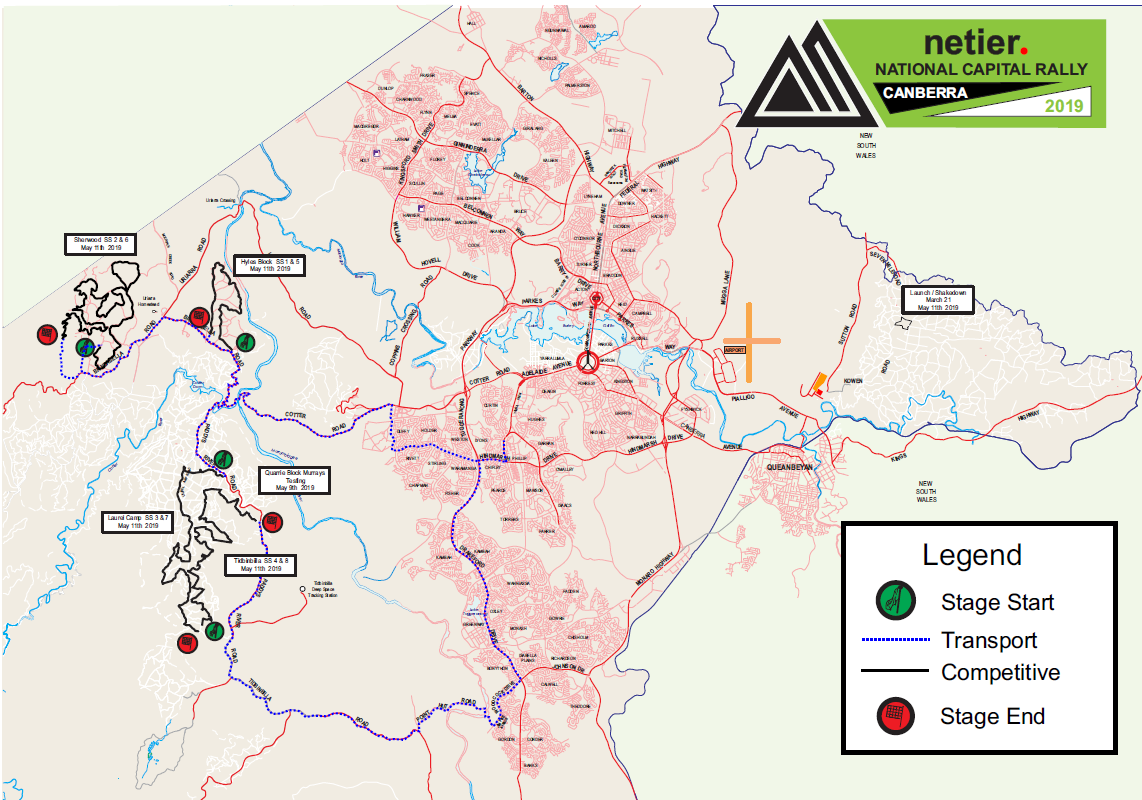 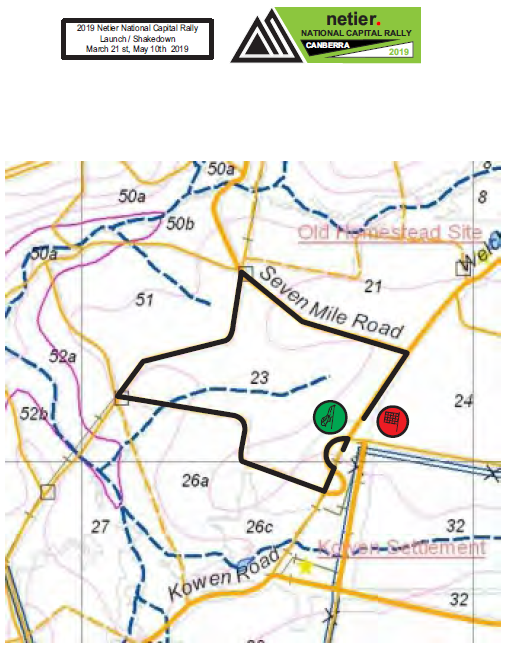 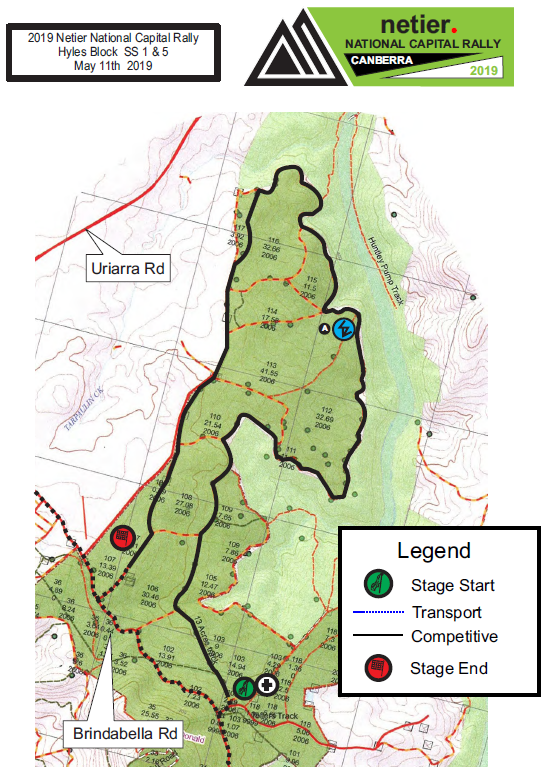 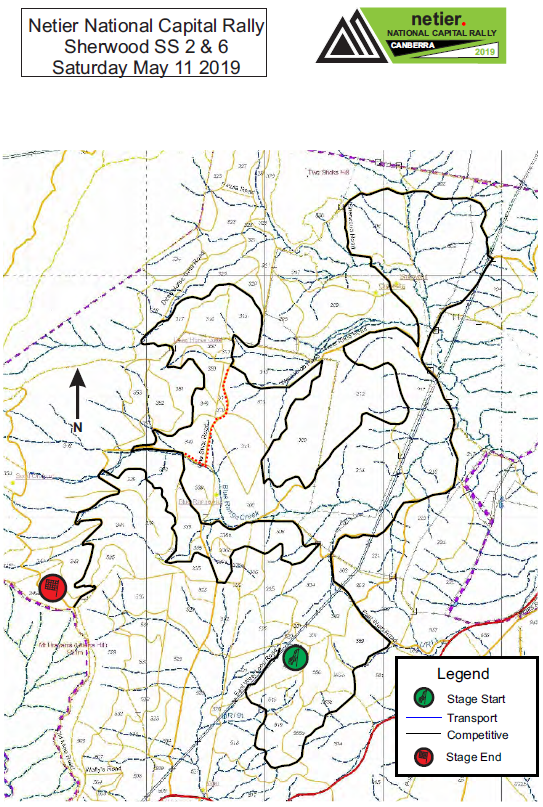 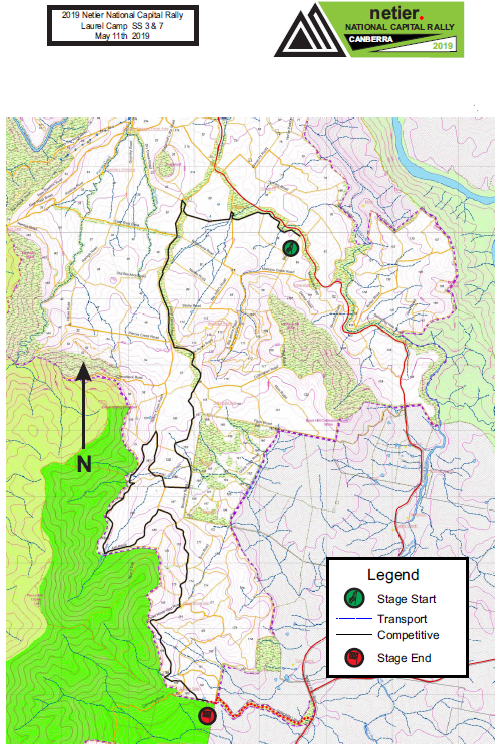 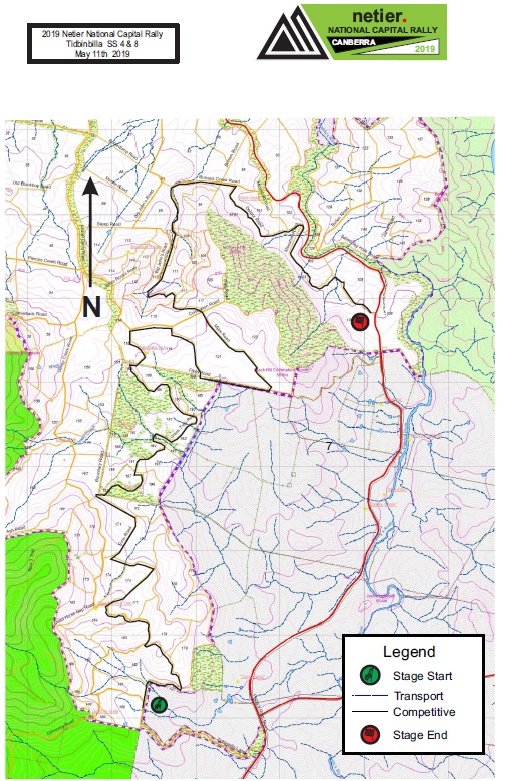 